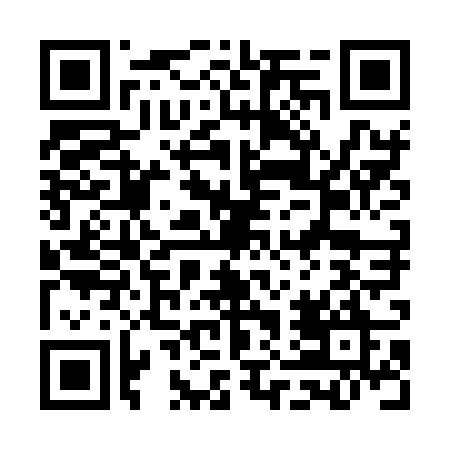 Ramadan times for Battonya, SlovakiaMon 11 Mar 2024 - Wed 10 Apr 2024High Latitude Method: Angle Based RulePrayer Calculation Method: Muslim World LeagueAsar Calculation Method: HanafiPrayer times provided by https://www.salahtimes.comDateDayFajrSuhurSunriseDhuhrAsrIftarMaghribIsha11Mon4:254:256:0811:583:565:485:487:2512Tue4:234:236:0611:573:575:495:497:2713Wed4:214:216:0411:573:595:515:517:2814Thu4:194:196:0211:574:005:525:527:3015Fri4:164:166:0011:574:015:545:547:3116Sat4:144:145:5811:564:025:555:557:3317Sun4:124:125:5611:564:035:575:577:3518Mon4:104:105:5411:564:055:585:587:3619Tue4:084:085:5211:554:066:006:007:3820Wed4:054:055:5011:554:076:016:017:4021Thu4:034:035:4811:554:086:026:027:4122Fri4:014:015:4611:554:096:046:047:4323Sat3:583:585:4411:544:106:056:057:4524Sun3:563:565:4211:544:116:076:077:4625Mon3:543:545:4011:544:126:086:087:4826Tue3:513:515:3811:534:136:106:107:5027Wed3:493:495:3611:534:156:116:117:5128Thu3:473:475:3411:534:166:136:137:5329Fri3:443:445:3211:524:176:146:147:5530Sat3:423:425:3011:524:186:156:157:5731Sun4:394:396:2812:525:197:177:178:591Mon4:374:376:2612:525:207:187:189:002Tue4:354:356:2412:515:217:207:209:023Wed4:324:326:2112:515:227:217:219:044Thu4:304:306:1912:515:237:237:239:065Fri4:274:276:1712:505:247:247:249:086Sat4:254:256:1512:505:257:267:269:107Sun4:224:226:1312:505:267:277:279:118Mon4:204:206:1112:505:277:287:289:139Tue4:174:176:1012:495:287:307:309:1510Wed4:154:156:0812:495:297:317:319:17